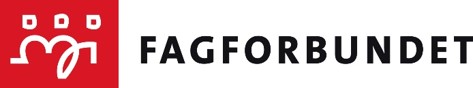 Årsberetning 2022forFagforbundet VestbyBehandles av årsmøtet den 31.01.23InnledningStyret i Fagforbundet Vestby legger med dette fram årsberetningen for 2023. Beretningsperioden går fra 27.01.22 til 31.01.23.Etter to år med pandemi, ble 2022 et år hvor det meste gikk tilbake til en mer normal hverdag. Men i løpet av årene med pandemi har vi tatt i bruk nye måter å jobbe på. Flere kurs og møter har blitt holdt digitalt selv om dette ikke har vært nødvendig av smittehensyn.  Styret har i perioden hatt følgende sammensetning:Fagforeningens hovedtillitsvalgtfrikjøp i 2022:Representanter til forbundsregionens representantskap/regionsmøte 	Til Fagforbundet Viken sitt Representantskap/regionmøte har fagforeningen hatt følgende representanter:Christoffer JensenStig ØveråsRandi Rygg Sikstrømvara: Ermina Bosnjak, 2. vara: Aniko Horvath, 3. vara: Vidar Pung.Marie Brattgjerd og Nina Simonsen møter også i Representantskapet fordi de sitter i Regionstyret i Fagforbundet Viken.Representanter til LO lokalt Stig Øverås er kasserer i styret i LO i Follo.ValgkomitéenValgkomitéen har bestått av: Stig Øverås og Mari RakstadRevisorer Til å revidere fagforeningens regnskap, har det vært følgende revisorer:1: Mona Pretorius2: Nadica DjordjevicAnsatteFagforbundet Vestby har ikke egne ansatte.ØkonomiAngående budsjett og regnskap vises det til egen sak i årsmøtet. Andre eiendelerFagforbundet Vestby har ingen andre eiendeler.Fagforeningens klubborganisering hos ulike arbeidsgivere(jfr. vedtektenes § 11.7).KoordineringsleddBeskrivelse av fagforeningens deltakelse i koordineringsledd (jfr. vedtektenes § 12).Fagforbundet Vestby deltar i koordineringsledd hos disse arbeidsgiverne:FrelsesarmeenAssister meg A/SOmsorgspartnerMedlemsutvikling Vervemålet er oppnådd gjennom synlige og bevisste tillitsvalgte som har vervet godt. Yrkesseksjonene har også hatt fokus på verving. Verving er fast tema på tillitsvalgtsamlinger. Vi forsøker også å være synlige gjennom arbeidsplassbesøk.Medlemmer som melder seg ut kontaktes for å klargjøre grunnen til utmeldingen.MøtevirksomhetenÅrsmøtet ble avholdt på Teams 27.01.22 og behandlet årsmøtesaker i henhold til vedtektene. 12 medlemmer deltok.Det er avholdt 8 styremøter. Styret har behandlet 60 saker.Andre møter /samlinger i fagforeningens regi:28.-29.04.22 var det en tillitsvalgtsamling i Strømstad med 22 deltagere.07.11.22 var det en Temakveld med Anders Tangen. 30 deltakere.19.12.22 var det en tillitsvalgtsamling på rådhuset. 16 deltakere.Utvalgenes virksomhetUngdomsutvalgetFagforbundet Vestby har ikke hatt ungdomsutvalg i 2022.PensjonistutvalgetUtvalgets sammensetning:Leder: Stein – Erik EriksenNestleder: Lill Kristin AmundsenMedlem: Liv Stensrud Vi fikk til 7 pensjonisttreff i 2022.Våren 2022:01.03: Villa Vestby. 13 deltagere. 06.04: Villa Vestby. 9 deltagere. 04.05: Hagestua i Son. 12 deltagere. 08.06: Sommertur til Gamlebyen i Fredrikstad, lunsj på Majorens Kro. 8 deltagere. Høsten 202207.09: Villa Vestby. 12 deltagere. 12.10: Peppes pizza. 17 deltagere. 30.11: Julebord på Oliven. 21 deltagere. Yrkesseksjon helse og sosialUtvalgets sammensetning:Leder: Randi Rygg Sikstrøm Nestleder: Marianne FredriksenDet er ikke avholdt utvalgsmøterHar yrkesseksjonen egenhandlingsplan? NEIDet har ikke vært mye aktivitet i seksjonen i 2022.Yrkesseksjonssleder har deltatt på Teams samlinger i regi av Yrkesseksjonen Helse og sosial regionalt med ulike temaer.Yrkesseksjonsleder har deltatt på fysiske yrkeskonferanser. I mars ble konferansen avholdt på Lillestrøm og i desember ble konferansen avholdt i Kongsberg.Yrkesseksjonsleder har deltatt på nattevakt besøk i juni og desember sammen med Leder for Yrkesseksjon Helse og Sosial i Viken Nina Simonsen. Vi besøkte Vestby Sykehjem, Hjemmetjenesten sone syd og nord, Speiderveien, Friggsvei, Solerunden og Sole utredningssenter.I november arrangerte Yrkesseksjonsleder temakveld sammen med de andre yrkesseksjonene. Foredragsholder var Ander Martinius Tangen og temaet var arbeidsglede og humor.Yrkesseksjonsleder har deltatt på styremøter til Fagforbundet Vestby.Yrkesseksjonsleder har deltatt på Representantskapsmøter i Fagforbundet Viken.Yrkesseksjon kontor og administrasjonUtvalgets sammensetning:Irene Beatrice Brevad, LederIren Kvam, NestlederHar yrkesseksjonen egenhandlingsplan? NEIDet er ikke avholdt møter og behandlet saker i seksjonen i 2022.For 2022 var målet blant annet å få inn en nestleder, det fikk vi til, samt arrangere fagmøter for medlemmene, det ble dessverre ikke noe av. Leder deltok på Fagforbundets samling på våren. Leder og nestleder har da byttet litt på å delta på styremøter. Det er formidlet diverse informasjon fra sentralt hold til medlemmene i yrkesseksjonen, med hjelp fra hovedtillitsvalgt og nestleder. Yrkesseksjon samferdsel og tekniskUtvalgets sammensetning:Leder: Aniko HorvatNestleder: Vidar PungDet er ikke avholdt møter eller i 2022.Har yrkesseksjonen egen handlingsplan? NEIYrkesseksjonsleder var på regionkonferansen i mars.Yrkesseksjon kirke, kultur og oppvekstUtvalgets sammensetning:Leder: Ermina Bosnjak.Nestleder: Priya PargiDet er ikke avholdt utvalgsmøter i 2022.Har yrkesseksjonen egenhandlingsplan? NEIYrkesseksjons leder har deltatt på flere samlinger.Fra 30.03.22 til 31.03.22 deltok hun på regionkonferansen fot yrkesseksjon kirke, kultur og oppvekst i Lillestrøm.Fra 28.04.22 til 29.04.22 deltok hun på tillitsvalgt og styresamling som yrkesseksjon leder i Strømstad.Yrkesseksjonsleder har også deltatt på årsmøte, seminarer, kurs og styremøter.Målsettinger og planer i perioden etter strategiplanenHeltid og likelønn Tiltak:Kreve at stillinger som hovedregel lyses ut som hele, faste stillinger. Fagforeningens egne tiltak:Følge med i stillingsbanken, stille spørsmål ved deltidsstillinger.Plasstillitsvalgte bevisstgjøres. Følge opp ordførerløftet fra 2019 pnk. 1: Etablere en heltidskultur i kommunen. Bare unntaksvis, og etter avtale med tillitsvalgte skal deltidsstillinger kunne lyses ut. Beskrivelse av i hvilken grad målet er nådd:Vi ser som i fjor at vårt fokus på dette området har en positiv effekt hos arbeidsgiver. Gjennomføre drøftingsmøter minst en gang pr. år vedrørende bruk av deltid og utarbeidelse av retningslinjer. Fagforeningens egne tiltak:Gå i dialog og kreve drøftinger med arbeidsgiver.Beskrivelse av i hvilken grad målet er nådd:Vi har ikke hatt drøftingsmøte om bruk av deltid i 2022.Fremme krav etter arbeidsmiljølovens kapittel 14 for alle som har rettmessige krav i henhold til lovverket. Fagforeningens egne tiltak:Følge opp henvendelser fortløpende. Formidle og bevisstgjøre medlemmer og tillitsvalgte på at det også er mulig å søke prosent av en stilling.Medlemsmøte innenfor helse.Beskrivelse av i hvilken grad målet er nådd:Det er i løpet av 2022 behandlet flere krav i henhold til AML kapitel 14.Heltid og faste ansettelser var ett av temaene på tillittsvalgtsamlingen i Strømstad.Medlemsmøte innenfor helse med dette som tema har vi ikke hatt. Men det har vært klubbmøte på Vestby sykehjem. Forberede tillitsvalgte på å gjennomføre lokale forhandlinger, med sikte på å oppnå likelønn. Fagforeningens egne tiltak:Tema på tillitsvalgtsamlinger.Melde tillitsvalgte på kurs i forhandlingsteknikk.Beskrivelse av i hvilken grad målet er nådd:Vi hadde forhandlinger som tema på en tillitsvalgtsamling i våres. Forhandlingsutvalget har ikke blitt kurset. Hele forhandlingsutvalget har ikke vært i aktivitet, da det ikke ble lokale forhandlinger i kap. 4 i KS.Offentlige tjenester i egenregi
TiltakKreve at egenregi utredes, blant annet i forbindelse med nye anbudsrunder, og sikre ansattes lønns- og arbeidsvilkår ved konkurranseutsetting. Fagforeningens egne tiltak:Bruke samarbeidsavtalene med de politiske partiene når det er behov.Beskrivelse av i hvilken grad målet er nådd:Dette er ingen stor utfordring i Vestby pr i dag, så vi har ikke hatt direkte dialog med partiene ang dette. Dette var allikevel ett av punktene vi sendte inn på da vi kom med innspill til Vestby Arbeiderparti sitt partiprogram.  Lage oversikt over hvilke tjenester som er   konkurranseutsatt og hvilke tjenester som kjøpes inn og bruken av vikarbyråer.Fagforeningens egne tiltak:Gå i dialog med arbeidsgiver sånn at vi får en god oversikt.Beskrivelse av i hvilken grad målet er nådd:Vi har en oversikt over dette for de ulike RO-områdene. Formidle yrkesfaglig argumentasjon for egenregi, og sikre samarbeid mellom valgte etter hovedavtalen og valgte etter vedtektene. Fagforeningens egne tiltak:Tett samarbeid mellom tillitsvalgte og yrkesseksjonene for faglige argumenter for drift i egen regi.Tema på tillitsvalgtsamlinger.Beskrivelse av i hvilken grad målet er nådd:Vi har ikke hatt et stort fokus på dette, da det ikke er en stor utfordring i Vestby. Motvirke konkurranseutsetting og privatisering gjennom aktivt fagligpolitisk samarbeid.Fagforeningens egne tiltak:Bruke samarbeidsavtalene med de politiske partiene når det er behov.Beskrivelse av i hvilken grad målet er nådd:Konkurranseutsetting og privatisering har ikke vært en utfordring vi har hatt i perioden. Bruke trepartssamarbeid for å bygge tillitsbasert styring og ledelse. Fagforeningens egne tiltak:Bruke samarbeidsavtalene med de politiske partiene.Beskrivelse av i hvilken grad målet er nådd:Trepartssamarbeid har blitt brukt som arbeidsform i perioden.Følge opp lokal tiltaksplan mot sosial dumping og arbeidskriminalitet, gjerne i samarbeid med andre LO-forbund.Fagforeningens egne tiltak:Være tydelige og aktivt inne for at kommunens plan mot sosial dumping følges.Beskrivelse av i hvilken grad målet er nådd:Ikke gjennomført.Organisasjonsbygging og tariffmakt TiltakKartlegge vervepotensialet og lage en plan for å bevare og styrke forbundets posisjon på arbeidsplassene: Fagforeningens egne tiltak:Lage og følge opp egen verveplan.Beskrivelse av i hvilken grad målet er nådd:Gjennomført.Ha med mangfolds perspektivet i arbeidet med verving og tillitsvalgtsopplæring. Fagforeningens egne tiltak:Aktivt trekke inn styrets mangfold og inkluderingsansvarlig i planlegging, vervearbeidet og skolering.Beskrivelse av i hvilken grad målet er nådd:Gjennomført i liten grad.Verve medlemmer med utdanning fra universitet og høyskole.  Fagforeningens egne tiltak:Tydeliggjøre hva vi kan tilby de ulike yrkesgruppene. Synliggjøre tilbud direkte knyttet til yrkesgruppen. Beskrivelse av i hvilken grad målet er nådd:Gjennomført i liten grad.Etablere klubbstyrer hos flere arbeidsgivere, og sørge for at medlemmene har en synlig tillitsvalgt etter gjeldene hovedavtale. Fagforeningens egne tiltak:Sette klubb organisering i system.Sørge for at det er tillitsvalgte på alle arbeidsplasser der vi har krav på det. Beskrivelse av i hvilken grad målet er nådd:Vi har opprettet KS klubben.Vi har stort sett tillitsvalgte på alle arbeidsplasser. Mangler på Rådhuset og på noen av de private virksomhetene. Lage en plan som systematiserer informasjonsarbeidet og bidrar til større synlighet i media, på nett og i sosiale medier.Fagforeningens egne tiltak:Utpeke en ansvarlig i styret. Lage en plan for hvordan dette skal følges opp i styret. Beskrivelse av i hvilken grad målet er nådd:Delvis gjennomført.Etablere møtepunkter for å styrke samhandling mellom yrkesseksjonene og tillitsvalgte valgt etter hovedavtalene.Fagforeningens tiltak: Tillitsvalgte etter hovedavtalene og vedtektene inviteres til de samme tillitsvalgtsamlingene.Beskrivelse av i hvilken grad målet er nådd:Gjennomført. Fag-, yrkes- og kompetanseutvikling TiltakSørge for at tillitsvalgte etter hovedavtalene etterspør yrkesfaglige argumenter fra yrkesseksjonen i arbeidet overfor arbeidsgiver. Fagforeningens egne tiltak:Gå i dialog med yrkesseksjonene.Beskrivelse av i hvilken grad målet er nådd:Gjennomført i liten grad.Bistå tillitsvalgte etter hovedavtalene ved gjennomføring av drøftingsmøter med arbeidsgiver i alle tariffområder for å utarbeide og iverksette kompetanseplaner. Fagforeningens tiltak: Sette oss inn i hvordan arbeidet rundt kompetanseplaner er hos ulike arbeidsgivere.Veilede tillitsvalgte der det er behov.Beskrivelse av i hvilken grad målet er nådd:GjennomførtBidra med faglige argumenter i forbindelse med omstillings-, digitaliserings- og utskillingsprosesser.Fagforeningens tiltak: Samarbeid mellom tillitsvalgte på alle nivåer. Oppfordre til kurs og skoleringBeskrivelse av i hvilken grad målet er nådd:GjennomførtArbeide for at det etableres flere læreplasser og at flere tar fagbrevFagforeningens tiltak: Være tydelige ovenfor arbeidsgiver og politikere i forhold til antall lærlinger. Dette spesielt i forkant av kommunens behandling av handlingsplan og budsjett.Informere medlemmer og tillitsvalgte om hvor og på hvilken måte man kan ta fagbrev.Beskrivelse av i hvilken grad målet er nådd:Gjennomført. Sikre at medlemmene får faglige tilbud.Fagforeningens tiltak: God dialog mellom yrkesseksjonene i fagforeningen og på regionsnivå.Bruke de distribusjonsmulighetene vi har via medlemsregisteret for å informere ut til alle medlemmer.Beskrivelse av i hvilken grad målet er nådd:Gjennomført.Miljø og klima TiltakSette lokalt klima- og miljøarbeid på dagsorden i møter med medlemmeneFagforeningens egne tiltak:Sette oss inn i det lokale arbeidet, og være tydelige videreformidlere. Beskrivelse av i hvilken grad målet er nådd:Ikke gjennomført.Bruke veilederen for lokalt klima- og miljøarbeid i det fagligpolitiske arbeidet. Fagforeningens tiltak: Settes oss inn i veilederen.Beskrivelse av i hvilken grad målet er nådd:Ikke gjennomført.Bidra til å framheve medlemmenes fagkompetanse i lokalt klima- og miljøarbeidFagforeningens tiltak: Videre formidle informasjon og å øke fokus og kunnskap. Beskrivelse av i hvilken grad målet er nådd:Ikke gjennomført.Påvirke arbeidet med kommunale klima- og energiplaner, og være pådriver til å integrere det ytre miljø i HMS-arbeidet. Fagforeningens tiltak: Gå i dialog med kommunenes klima og miljøansvarlig.Beskrivelse av i hvilken grad målet er nådd:Ikke gjennomført.Følge opp retningslinjer for organisasjonens kutt i egne utslipp, og sørge for klimavennlige innkjøp. Fagforeningens tiltak: Sette oss inn i retningslinjene.Være beviste ved innkjøp og planlegging av arrangementer.Beskrivelse av i hvilken grad målet er nådd:Gjennomført liten gradStyrets egne tiltak: Skal ha gjennomført 8 styremøter Hyppige tillitsvalgtsamlinger for tillitsvalgte valgt etter hovedavtalene og vedtektene.To dagers styre- og tillitsvalgtsamlingStyreopplæringskursRegnskapsrapportering på annen hvert styremøte.Arbeidsplassbesøk Skolering av tillitsvalgte gjennom FollohjuletSkolering av tillitsvalgte med tilbud via Fagforbundet Viken. Beskrivelse av i hvilken grad målet er nådd:Gjennomført, med unntak av styreopplærlings kurset. RepresentasjonOversikt over hvilke verv fagforeningen har hatt medlemmer i:ForbundsregionenRegionstyret: Marie BrattgjerdYrkesseksjoner: Leder Yrkesseksjon Helse og Sosial: Nina Simonsen.Fagforbundets Landsmøte 17. – 21.10.22Marie Brattgjerd og Nina Simonsen var delegater.Faglig/politisk utvalgEr samarbeidsavtalen mellom Fagforbundet og Arbeiderpartiet fulgt opp med lokal avtale og aktivitet? Lokalt Faglig politisk utvalg ble opprettet i 2022 i samarbeid med Vestby Arbeiderparti. Våre representanter i utvalget er: Marie Brattgjerd, Randi Rygg Sikstrøm og Mari Rakstad.Andre utvalgAMU Vestby Kommune: Stig Øverås, Randi Rygg Sikstrøm og Christoffer JensenKurs og konferanser Planlagte kurs og konferanser for tillitsvalgte valgt etter hovedavtalene. Andre kurs og konferanser Yrkesfaglige kurs, fagdager og konferanser- medlemsrettetFagforbundet Vestby har ikke gjennomført kurs, fagdager og konferanser for medlemmene i 2022.Fagforeningens anvendelse av organisatorisk frikjøp/ «spleiselag»Fagforeningen har søkt om økonomiske midler til organisatorisk frikjøp. Midlene brukes til arbeid med medlemsregisteret i samarbeid med andre fagforeninger, slik at vi til sammen kan frikjøpe en person i 80 % stilling. Vestby 19.01.23FagforeningsstyretNavnOrganisatoriskfrikjøpsprosentHonorar i krLederMarie Knutsen20 %5000NestlederChristoffer Jensen4165Opplærings- ansvarligStig ØveråsKassererStig ØveråsLeder yrkesseksjon helse og sosialRandi Rygg Sikstrøm5000Leder yrkesseksjon kirke, kultur og oppvekstErmina Bosnjak5000Leder yrkesseksjon samferdsel og tekniskAniko Horvat5000Leder yrkesseksjon kontor og administrasjonIrene Brevad1666UngdomstillitsvalgtPensjonisttillitsvalgtStein – Erik Eriksen4165SekretærStig Øverås5 %5000StyremedlemNina Simonsen1251StyremedlemJohann Klubben2500StyremedlemMari Rakstad2500Vararepresentant yrkes-seksjon helse og sosialMarianne FredriksenVararepresentant yrkesseksjon samferdsel og tekniskVidar Pung1500Vararepresentant yrkesseksjon kirke, kultur og oppvekstPriya ParghiVararepresentant kontor og administrasjonIren Kvam1500Vara ungdomstillitsvalgtVara pensjonisttillitsvalgtLill Kristin AmundsenVara styremedlemVervNavnFrikjøpsprosentTariffavtaleHovedtillitsvalgt Vestby KommuneStig Øverås95 %KSHovedtillitsvalgt Vestby KommuneRandi Rygg Sikstrøm40 %KSBankinnskudd  31.12.2021Bankinnskudd  31.12.2022Egenkapital 31.12.2021Egenkapital 31.12.2022Skattekonto31.12.2022813.428912.133813.428912.1330ArbeidsgiverTariff-områdeAntall medlemmerKlubbstyre?Vestby KommuneKS474JaSøndre Follo RenseanleggKS Bedrift4NeiStiftelsen CatosenteretVirke4NeiSolåsen FUS BarnehageFUS7NeiHølen FUS BarnehageFUS6NeiVestby StiftelsesbarnehagerVirke24NeiBjørg Tveit StrømPBL12NeiFrelsesarmeenNHO16NeiFagforeningensvervemål:Fagforeningensvervemål:Fagforeningensvervemål:Fagforeningensvervemål:Fagforeningensvervemål:Fagforeningensvervemål for yrkesaktive:Fagforeningensvervemål for yrkesaktive:Fagforeningensvervemål for yrkesaktive:Fagforeningensvervemål for yrkesaktive:Fagforeningensvervemål for yrkesaktive:Fagforeningensvervemål for yrkesaktive:Vervemål totalt:Vervemål totalt:Måloppnåelse:Måloppnåelse:Måloppnåelse:Vervemål yrkesaktiv:Vervemål yrkesaktiv:Vervemål yrkesaktiv:Måloppnåelse:Måloppnåelse:Måloppnåelse:5454626262545454626262Medlemstall totalt:Medlemstall totalt:Medlemstall totalt:Medlemstall totalt:Medlemstall totalt:Yrkesaktive totalt:Yrkesaktive totalt:Yrkesaktive totalt:Yrkesaktive totalt:Yrkesaktive totalt:Yrkesaktive totalt:01.01.2201.01.2201.01.2231.12.2231.12.2201.01.2201.01.2201.01.2201.01.2231.12.2231.12.22830830830823823571571571571572572Antall yrkesaktive medlemmer under 30 år:Antall yrkesaktive medlemmer under 30 år:Antall yrkesaktive medlemmer under 30 år:Antall yrkesaktive medlemmer under 30 år:Antall yrkesaktive medlemmer under 30 år:Antall pensjonistmedlemmerAntall pensjonistmedlemmerAntall pensjonistmedlemmerAntall pensjonistmedlemmerAntall pensjonistmedlemmerAntall pensjonistmedlemmer01.01.2201.01.2231.12.2231.12.2231.12.2201.01.2201.01.2201.01.2201.01.2231.12.2231.12.227373717171259259259259253253Studenter:Studenter:Studenter:Studenter:Lærlinger:Lærlinger:Lærlinger:Elever:Elever:Elever:Elever:01.01.2231.12.2231.12.2231.12.2201.01.2201.01.2231.12.2201.01.2201.01.2201.01.2231.12.223222111151010109Antall yrkesaktive medlemmer KSAntall yrkesaktive medlemmer KSAntall yrkesaktive medlemmer KSAntall yrkesaktive medlemmer KSAntall yrkesaktive medlemmer KSAntall yrkesaktive medlemmer KSAntall yrkesaktive medlemmer NHOAntall yrkesaktive medlemmer NHOAntall yrkesaktive medlemmer NHOAntall yrkesaktive medlemmer NHOAntall yrkesaktive medlemmer NHO01.01.2201.01.2201.01.2231.12.2231.12.2231.12.2201.01.2201.01.2201.01.2231.12.2231.12.224704704704744744741919191616Har fagforeningen samarbeidsavtale med AP?Hvis ja, sett inn ja Hvis nei, beskriv hvorfor ikkeHva skal til for å få dette til?JaHar fagforeningen inngått avtale med andre politiske partier?Hvis ja, sett inn hvilke politiske partier.JaSV	Type kurs:Antall TV gjennomførtDato gjennomførtFase 1	321. og 24.02.22Fase 2	210.02.22 – 08.04.22Fase 2109.05.22 – 24.05.22Fase 2226.09.22 – 02.12.22Fase 2 (fullføres i 2023)105.12.22 – 07.12.22Temakurs i vanskelige personalsaker.202.05.22Konfliktberedskap116.03.22Forhandlingskurs119.09.22 – 20.09.22Kurs i omstilling131.08.22Kurs i oppsigelser112.10.22Yrkesskader108.11.22Kurs i Ansettelser903.11.22Fase 31Ferdig 07.05.22Type kurs ArrangørAntall deltakereDato gjennomførtSkolering UngdomstillitsvalgteFagforbundet Viken126.04.22 – 28.04.22Forberedelser til årsmøteFagforbundet Viken126.10.22Forberedelser til årsmøteFagforbundet Viken102.11.22FagforeningslederNestlederOpplæringsansvarligKassererLeder yrkesseksjon kirke, kultur og oppvekstLeder yrkesseksjon helse og sosialLeder yrkesseksjon kontor og administrasjonLeder yrkesseksjon samferdsel og tekniskPensjonisttillitsvalgtStyremedlemStyremedlemStyremedlem